TRAPEZOIDSA trapezoid is a _______________________ with exactly ______ pair of parallel sides.BASES:______________________________________________LEGS: _______________________________________________BASE ANGLE: ________________________________________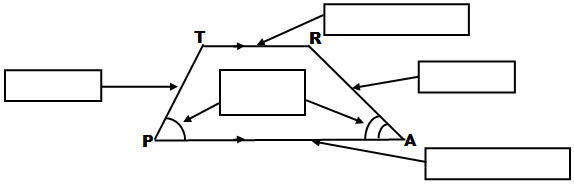 ISOSCELES TRAPEZOID: ___________________________________________________________________________________MIDSEGMENT OF A TRAPEZOID (MEDIAN): ______________________________________________________________________________________________________________________________________________________________________________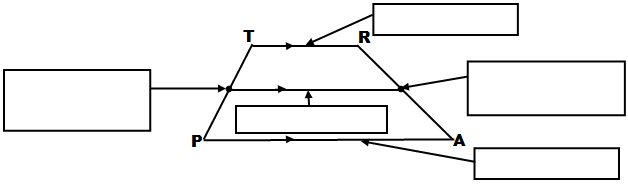   MIDSEGMENT = ____________________To summarize, what can be said of all trapezoids?In addition, what can we say about isosceles trapezoids?TRAPEZOIDSA trapezoid is a _______________________ with exactly ______ pair of parallel sides.BASES:______________________________________________LEGS: _______________________________________________BASE ANGLE: ________________________________________ISOSCELES TRAPEZOID: ___________________________________________________________________________________MIDSEGMENT OF A TRAPEZOID (MEDIAN): ______________________________________________________________________________________________________________________________________________________________________________  MIDSEGMENT = ____________________To summarize, what can be said of all trapezoids?In addition, what can we say about isosceles trapezoids?